Publicado en Madrid el 04/08/2020 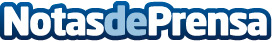 Bnext amplía su ronda de financiación de Serie A en 11 millones de eurosCon esta extensión, el valor de su ronda de financiación asciende hasta los 33 millones de euros. El capital ha sido aportado por sus actuales inversores, quienes confían en que el neobanco se convierta en la principal alternativa bancaria de habla hispanaDatos de contacto:Mireia91 411 58 68Nota de prensa publicada en: https://www.notasdeprensa.es/bnext-amplia-su-ronda-de-financiacion-de-serie Categorias: Internacional Finanzas Emprendedores Recursos humanos http://www.notasdeprensa.es